CRP Standard Operating Guidelines and ProceduresApplication DeadlinesThe Committee on Research & Publications has several competitions each year. If the posted deadline for internal competitions falls on a weekend or holiday, the next business day shall be the official deadline.These deadlines are also posted on the Research Office Website.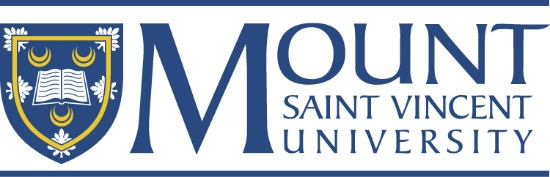 Committee on Research and PublicationsDOC #CRP.SOP.005TitleDeadlinesDocument TypeInformationEffective DateJune 2021Version5.1Prev. Version5.0 – 2017 Next Review2025October 15Standard grantSalary-based Book LaunchesAid to Scholarly Publications and CommunicationsDecember 1Award for Research ExcellenceEarly Career Research AwardNSERC USRAs (Winter Term, if applicable)January 15MSVU Research Internship (Undergraduate)NSERC USRAs  (Summer Term)January 31Standard grantSalary-basedMarch 1stCN Student Research Internship (Full time summer placement)April 1stSSHRC Exchange and ExploreBook LaunchesAid to Scholarly Publications and CommunicationsApril 5thRelease Time AwardsJuly 15thNSERC USRAs (Fall Term, if applicable)September 1stCN Student Research Internship (Part time Fall/Winter placement)September 30th SSHRC Exchange and ExploreOpen SubmissionNew Scholar’s GrantAssistance to Prepare a Large-Scale Grant